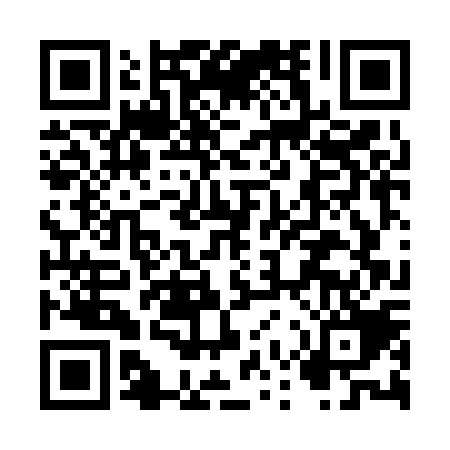 Ramadan times for Iguatemi, BrazilMon 11 Mar 2024 - Wed 10 Apr 2024High Latitude Method: NonePrayer Calculation Method: Muslim World LeagueAsar Calculation Method: ShafiPrayer times provided by https://www.salahtimes.comDateDayFajrSuhurSunriseDhuhrAsrIftarMaghribIsha11Mon4:164:165:2511:302:375:355:356:4112Tue4:164:165:2511:302:385:355:356:4013Wed4:164:165:2511:302:385:345:346:4014Thu4:164:165:2511:292:385:345:346:3915Fri4:164:165:2511:292:385:335:336:3916Sat4:164:165:2511:292:395:335:336:3817Sun4:164:165:2511:292:395:325:326:3818Mon4:164:165:2511:282:395:325:326:3719Tue4:154:155:2511:282:395:315:316:3720Wed4:154:155:2511:282:395:315:316:3621Thu4:154:155:2411:272:405:305:306:3622Fri4:154:155:2411:272:405:305:306:3523Sat4:154:155:2411:272:405:295:296:3524Sun4:154:155:2411:272:405:295:296:3425Mon4:154:155:2411:262:405:285:286:3426Tue4:154:155:2411:262:405:285:286:3327Wed4:154:155:2411:262:405:275:276:3328Thu4:144:145:2411:252:405:275:276:3229Fri4:144:145:2411:252:405:275:276:3230Sat4:144:145:2311:252:405:265:266:3131Sun4:144:145:2311:242:405:265:266:311Mon4:144:145:2311:242:405:255:256:302Tue4:144:145:2311:242:405:255:256:303Wed4:144:145:2311:242:405:245:246:294Thu4:134:135:2311:232:405:245:246:295Fri4:134:135:2311:232:405:235:236:296Sat4:134:135:2311:232:405:235:236:287Sun4:134:135:2311:222:405:225:226:288Mon4:134:135:2211:222:405:225:226:279Tue4:134:135:2211:222:405:215:216:2710Wed4:134:135:2211:222:405:215:216:27